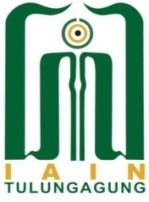 FORMULIR PENDAFTARAN PPL/MAGANG Gel. IIFAKULTAS EKONOMI DAN BISNIS ISLAMINSTITUT AGAMA ISLAM NEGERI TULUNGAGUNG TAHUN 2018________________________________________________________________NAMA		:_________________________________________NIM 			:_________________________________________JUR/KELAS	:____________________/____________________NO HP		:_________________________________________LOKASI PPL	:_________________________________________Tulungagung,…………….……2018(  					)CeklistKelengkapan :Pasfoto 3x4 1 lembar			[      ]Fotocopy KHS semester 1 –terakhir			[      ]Fotokopi KRS/IRS semester terakhir			[      ]